Site Specific Risk Assessment: Archery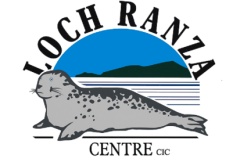 Date: 22/01/2019Where Hazards have been identified as Generic to all activities the controls are specified within the Generic Instructing StandardsWhere Hazards have been identified as Generic to all Land activities the controls are specified within the Land Generic Risk Assessment.(Key:  1-7 = Low Risk; 8-15 = Medium Risk; 16-25 = High Risk)Endorsed by: Chris Traill, Centre Operations ManagerDate: 22/01/2019Hazards      (please specify)Existing Control Measures(please specify if present)Residual Risk Level(Insert values and multiplescore : see key )Residual Risk Level(Insert values and multiplescore : see key )Residual Risk Level(Insert values and multiplescore : see key )LowMedHighPeople Walking onto the RangeWildlife/animals on the rangeRange design & Signage. Ensure there is a “Stop Shooting” procedure as part of the session. At the start of the session the Instructor to give a clear safety talk to the group. Instructor to remain vigilant and to stop the session if safety is compromised.4x1=4Shooting: Participants turning around with a loaded bowShooting technique –‘point of arrow to ground” “Toe to bow” for smaller people. The Instructor to fully explain the range rules and ensure discipline and monitoring is maintained throughout the session. Instructor to position themselves where all participants are in view. 4x1=4Arrow collection: Injury through falling on to arrows in boss or ground.Instructor to accompany guests onto range to maintain supervision and the control of guests. Instructor to set out and follow safety guidelines at all times of the session. All arrows and guests accounted for at all times. Arrows not to be placed on floor or top of target when pulling.4x1=4Re-Bounding ArrowsRange & boss design. Bow power appropriate to guests and range size. Instructors to stay vigilant.3x1=3Injury caused by un-shot arrowsAll arrows must be supervised by an Instructor. At no point must the arrows be left unattended by the Instructor.4x1=4Removing arrows: incorrect removalCorrect method of arrow retrieval and removal is demonstrated by the Instructor during the safety brief. Participants only to retrieve arrows once deemed as confident and competent by Instructor, Instructor to remove arrows if the weather conditions dictate3x2 = 6Guests misbehaving in the waiting areaGroup are briefed at the beginning of the session on expected behaviour.  Guests must wait behind the wall.2x2 = 4Guests remaining within target area after turn or arrow retrieval.Instructor will insure there are no guests within the target area after retrieval of arrows & before the next group step up.1x4 = 4Injury caused by broken kitBows and Arrows to be checked prior to use, Eye wash to be available in case of carbon Arrows breaking1x4 =4